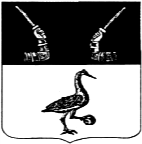 Администрация муниципального образованияПриозерский муниципальный район Ленинградской областиП О С Т А Н О В Л Е Н И Еот   сентября 2021 года   №   _____В связи с состоявшимся внеочередным собранием собственников помещений МКД, расположенного по адресу: пос. Петровское, ул. Шоссейная, д. 28, (протокол от 25.08.2021), руководствуясь Уставом  муниципального образования Приозерский муниципальный район Ленинградской области, администрация муниципального образования Приозерский муниципальный район Ленинградской области ПОСТАНОВЛЯЕТ:1. Внести в приложение  «Размер платы за жилое помещение  для нанимателей жилых помещений, занимаемых по договорам социального найма или договорам найма жилого помещения муниципального жилищного фонда и для собственников жилых  помещений в многоквартирном доме, не принявших решение об установлении размера платы за содержание жилого помещения, по  муниципальному образованию  Петровское сельское поселение Управляющая организация  ООО «ВЕРИС», утвержденное постановлением администрации муниципального образования Приозерский муниципальный район Ленинградской области от 24 августа 2021 года № 3051 «Об установлении  размера платы за содержание жилого помещения для нанимателей жилых помещений по договорам социального найма и договорам найма жилых помещений муниципального жилищного фонда, расположенного на территории  муниципального  образования  Петровское   сельское  поселение» следующие изменения: в таблице исключить строку № 5.2.  Отделу информационных технологий настоящее постановление опубликовать на официальном сайте администрации муниципального образования Приозерский муниципальный  район Ленинградской области.3. Настоящее постановление вступает в силу с 01.11.2021.4. Контроль за исполнением настоящего постановления возложить на заместителя главы администрации по жилищно-коммунальному хозяйству Стецюка В.В. Глава   администрации                                                                                  А.Н. Соклаков Согласовано:Стецюк В.В.Юр.отделИсп. Борисова О.М. 36-693Разослано: дело - 1, ОКХ - 1, КФ - 1, поселение - 1, УО - 1,  ТУ ЕИРЦ - 1, ОИТ – 1 (в эл.виде), юр.отдел – 1, районная библиотека – 1.О внесении изменений в приложение «Размер платы за жилое помещение  для нанимателей жилых помещений, занимаемых по договорам социального найма или договорам найма жилого помещения муниципального жилищного фонда и для собственников жилых  помещений в многоквартирном доме, не принявших решение об установлении размера платы за содержание жилого помещения, по  муниципальному образованию  Петровское сельское поселение Управляющая организация  ООО «ВЕРИС», утвержденное постановлением администрации муниципального образования Приозерский муниципальный район Ленинградской области от 24 августа 2021 года № 3051. «Об установлении  размера платы за содержание жилого помещения для нанимателей жилых помещений по договорам социального найма и договорам найма жилых помещений муниципального жилищного фонда, расположенного на территории  муниципального  образования  Петровское   сельское  поселение»